Derbyn / Reception Helo!Dyma eich gweithgareddau iaith a maths ar gyfer yr wythnos yma. Rydyn ni'n gobeithio eich bod chi gyd yn iawn!  Rydyn ni'n gweld eisiau chi gyd yn fawr iawn.Danfonwch lun ohonoch chi'n gwneud y tasgau yma ar Twitter, byddwn ni'n ddwli gweld y lluniau!Cadwch yn ddiogel!Hello!Here are your language and maths activities for this week.We hope your all ok! We’re missing you all very much. Send us a picture of you completing the activities on Twitter, we’d love to see pictures!Stay safe!Miss Law and Mrs Evans Dyma weithgareddau i gadw chi’n prysur wythnos yma: Edrychwch drwyddo albwm teulu o luniau ewch ati i wneud goeden deulu syml gyda help oedolyn yn cynnwys enwau Mamgus/Tadcus/ Mam/Dad,chi fel plant ac unrhyw frodyr a chwiorydd gan gynnwys blynyddoedd a dyddiadau geni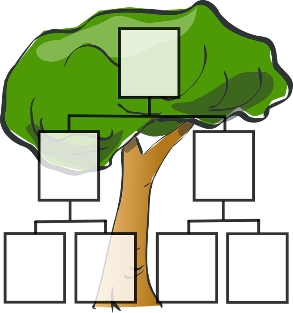 Ymarfer ysgrifennu symbolau rhifau i 20 a gwneud symiau tynnu o fewn 20 (neu mwy os fedrwch.)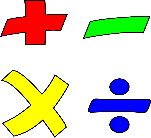 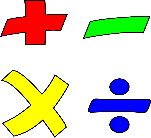 Gweithgaredd lles: Gyda chymorth tynnwch lun amlinelliad o’ch llaw a gwnewch restr syml o 5 peth rydych chi’n mwynhau gwneud e.e arlunio, paentio, coginio, chwarae pel, adeiladu a Lego, gyrru beic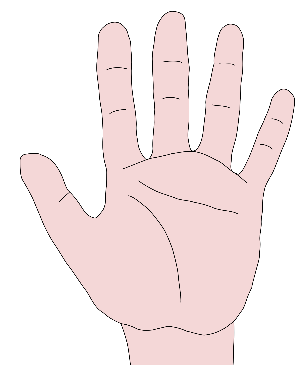 Dyma 7 gweithgaredd ymwybyddiaeth ofalgar.  Cwblhewch 1 pob ddiwrnod yr wythnos yma!Here are this week’s activities:Look through a photograph album and try making a simple family tree with the help of an adult. Try including Grandparents’ names/Mum/Dad your names and any siblings Write years and dates of birthPractise writing number symbols and make subtraction sums that add to 20 (and more if you can)Well-being activity:Draw the outline of your hand and with assistance write a simple list of 5 things you like doing e.g. drawing, painting, cooking, playing ball, building with Lego, riding a bikeHere are 7 mindfulness activities.Complete one a day this week!